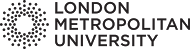 PERSONAL DETAILS PERSONAL DETAILS First name:                                           Surname:                                                   ID Number First name:                                           Surname:                                                   ID Number COURSE DETAILS COURSE DETAILS Course Title: Undergraduate/Postgraduate (please circle)Level of Study: (eg. Level 1, 2, 3,4)Full Time/Part Time (please circle)Taking a Break from your StudiesIf you wish to take a break in your studies after the completion of an academic year and before formally re-enrolling for the forthcoming academic year, you need simply advise the University of the period requested:Students principally studying on a year-long structure can take a break for a year but not a semester;Those principally studying on a semester-based structure may take a break for a semester or a year (assuming that there are no academic impediments to this, such as the course/modules not running on their return)If you are publicity supported (i.e. you receive SLC funding support) please seek advice from our Student Money and Accommodation Advice team (SMAA) prior to submitting your request as your decision might impact upon your future funding entitlement and support. Please email: SMAA@londonmet.ac.uk or contact your School Office for an appointment with the SMAA team. If you are a Tier 4 student, a break from your studies will have immigration implications. Therefore you must seek advice from the International Student Advice Team before making your decision.Please email: adviceinternational@londonmet.ac.ukThe maximum period permitted for a break in studies is one year. An exceptional request for a second year will be presented to the Head of Academic Services for consideration.  The maximum period of registration for all courses includes all approved breaks in study:the maximum period in which to qualify for an Honours degree (including any agreed breaks) is six years;the maximum period in which to qualify for a Postgraduate degree (including any agreed breaks) is three years. Please submit your completed form to your School OfficeTaking a Break from your StudiesIf you wish to take a break in your studies after the completion of an academic year and before formally re-enrolling for the forthcoming academic year, you need simply advise the University of the period requested:Students principally studying on a year-long structure can take a break for a year but not a semester;Those principally studying on a semester-based structure may take a break for a semester or a year (assuming that there are no academic impediments to this, such as the course/modules not running on their return)If you are publicity supported (i.e. you receive SLC funding support) please seek advice from our Student Money and Accommodation Advice team (SMAA) prior to submitting your request as your decision might impact upon your future funding entitlement and support. Please email: SMAA@londonmet.ac.uk or contact your School Office for an appointment with the SMAA team. If you are a Tier 4 student, a break from your studies will have immigration implications. Therefore you must seek advice from the International Student Advice Team before making your decision.Please email: adviceinternational@londonmet.ac.ukThe maximum period permitted for a break in studies is one year. An exceptional request for a second year will be presented to the Head of Academic Services for consideration.  The maximum period of registration for all courses includes all approved breaks in study:the maximum period in which to qualify for an Honours degree (including any agreed breaks) is six years;the maximum period in which to qualify for a Postgraduate degree (including any agreed breaks) is three years. Please submit your completed form to your School Office